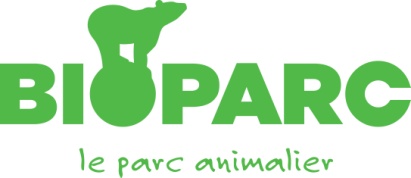 Responsable expérience client & communicationsBonaventure, GaspésieRelevant de la direction générale, le responsable de l’expérience client & communications coordonne tous les détails en arrière-plan pour s’assurer de livrer aux visiteurs une expérience à la hauteur de leurs attentes. En étroite collaboration avec l’équipe de gestion, cette personne s’assure que tout le personnel de première ligne livre le meilleur d’eux même à la clientèle. Tu as envie de travailler dans un organisme en pleine croissance avec des projets de développement audacieux? Travailler dans un milieu où ça grouille de vie, ça te parle? Le Bioparc est pour toi!Tes principaux défis seront de:Planifier, organiser et coordonner les services à la clientèle qui incluent l’hébergement, les services d’accueil, de billetterie et la boutique souvenir ;Recruter, embaucher et encadrer le personnel de son service (5 à 6 personnes en haute saison);Participer activement aux décisions touchant le développement et l’amélioration des produits et services;Développer des partenariats avec d’autres organismes du milieu;Planifier la conception, la réalisation et le suivi des différents outils promotionnels et campagnes sur les médias sociaux;Organiser et planifier la logistique des salons de promotion et participer à la tenue d’évènements promotionnels;Assurer une bonne diffusion de l’information à l’interne.Si tu es une personne qui :Possède une formation en tourisme, en gestion hôtelière, en marketing, en muséologie ou dans un domaine approprié;A un excellent français écrit et parlé, et une bonne maîtrise de l’anglais; Maitrise bien les outils informatiques: Suite Office, Réservit, Canva, WordPress, Illustrator;A une bonne connaissance des médias sociaux comme Facebook, Intagram, TikTok, et peut orienter une campagne marketing;A déjà géré une équipe de travail;A une bonne capacité à gérer des situations de stress;Est autonome et capable de gérer des tâches multiples.Nous serions heureux de t’accueillir dans notre équipe et de t’offrir :Un environnement de travail qui fait rêver, rares sont ceux qui peuvent se vanter de prendre leur pause en compagnie de Lorenzo l’orignal ou avec Porto le corbeau!Un emploi permanent sans période d’hibernation, mais avec des vacances bien méritées, plusieurs congés flottants et un horaire flexible!Un salaire entre 21,26$ et 27,74$ de l’heure selon ton expérience et tes qualifications.Le Bioparc de la Gaspésie est une institution muséale à vocation scientifique qui a pour mission de faire vivre aux visiteurs une expérience éducative mémorable, au contact d’animaux indigènes au Québec, dans un parc animalier naturel où se marient une végétation abondante et des aménagements pensés en fonction du bien-être des animaux. La mission du Bioparc t’inspire? N’attends plus et postule maintenant! Envoi ta candidature à l’attention de Marie-Josée Bernard directrice générale,  mjbernard@bioparc.ca  